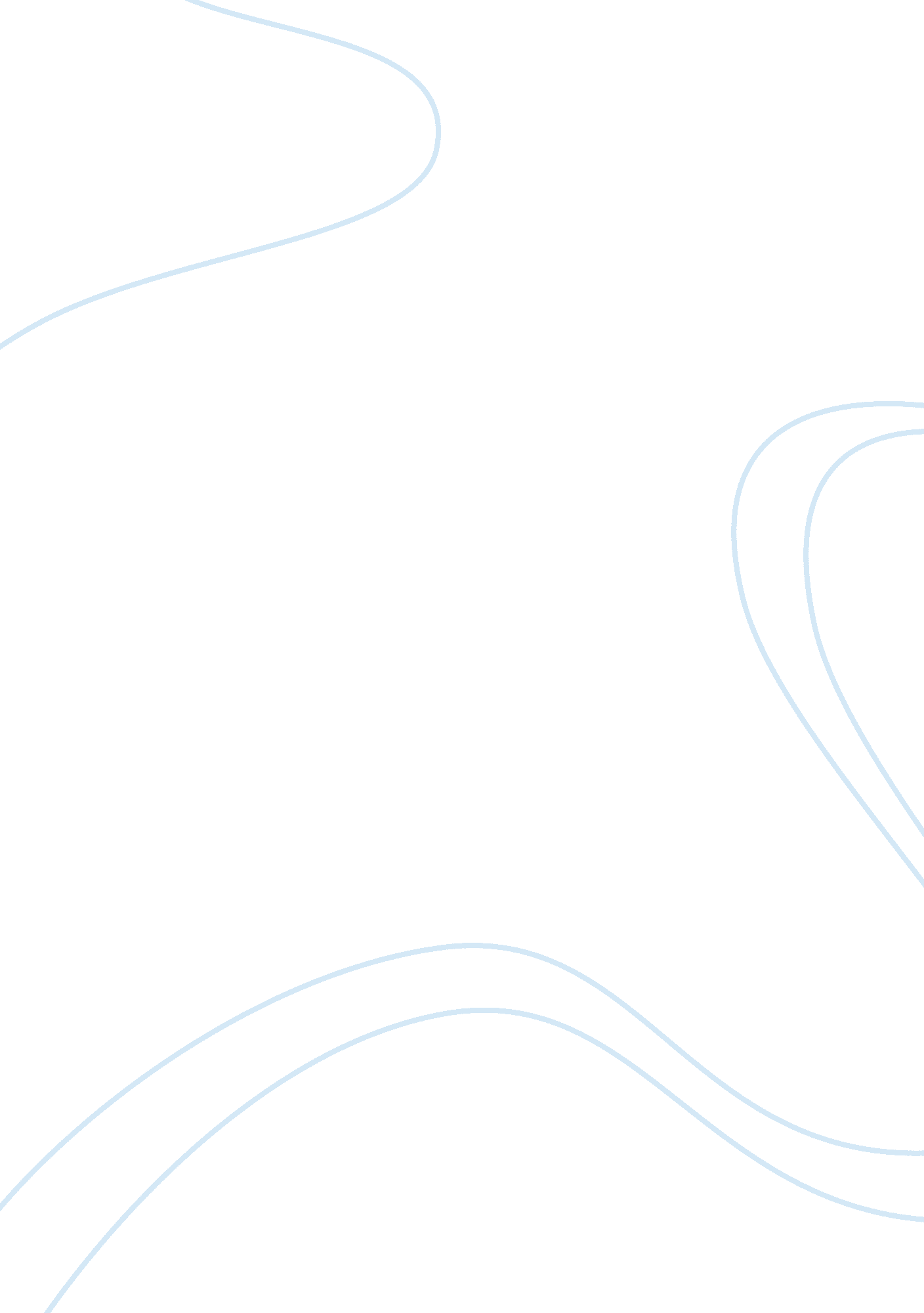 Copper sun – chapter 4-6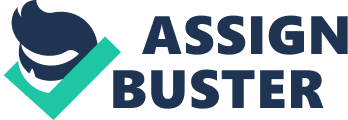 oozingex. The insects swarmed around the oozing wounds. flow or leak slowlyenviedex. Kwadzo died one morning. She actually envied him. wanting what someone else hasscreechingex. The variety of noises – screeching monkeys in cages and vendors loudly proclaiming their goods from the side of the road. shrill, high-pitched scream or cryproclaimingex. The variety of noises – screeching monkeys in cages and vendors loudly proclaiming their goods from the side of the road. announce something publiclywailsex. She could hear terrifying wails that seemed to be coming from the walls of the place. make a sad cry; long high-pitched noisegloomex. The bright sunlight was suddenly gone, and she had to adjust her eyes to the gloom inside the structure. a state of partial darknessacknowledgeex. Some of them looked up when the newcomers were tossed into the cell, but most did not bother to acknowledge their presence. show awareness of something or someonedecipherex. Those who were talking among themselves spoke in dialects she could not understand. Only a few she could decipher. make out what someone is saying or what something meanssurmisedex. Amari surmised that the women from many different tribes and countries were imprisoned here. make a guess about somethingcroonedex. At night she crooned soft songs similar to the ones Amari’s mother had once sang to her as a child. sing or murmur gentlyancestorsex. Do you think the ancestors can speak to us in this place? distant relation somebody is descended from (ex. Great-grandfather)lashedex. Many of the women backed away from the surf and were promptly lashed. hit with a whipsloshingex. Afi, sloshing in the shallows just ahead of Amari, was knocked sideways by a wave and fell. wade or splash around in water, mud or slushferocityex. Amari’s arms and face were lashed and sliced as she huddled with Afi in the bottom of the boat, trying to get away from the sailors’ ferocity. the act of giving in to extreme fierceness or unrestrained violence and brutality 